20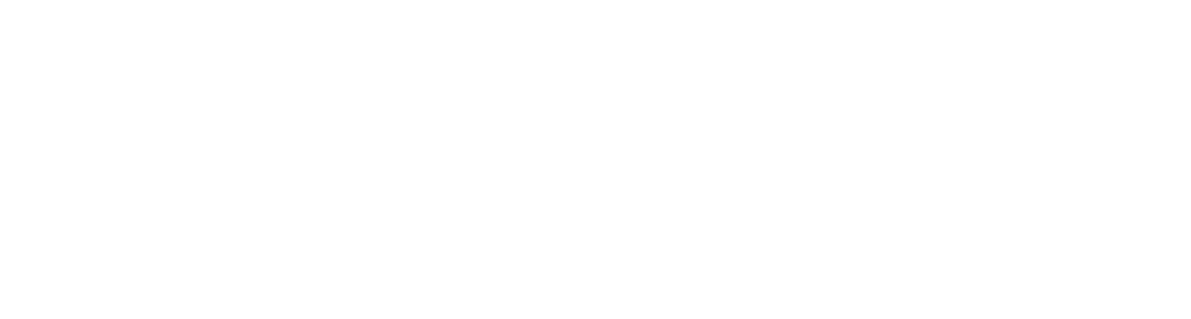 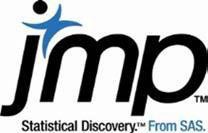 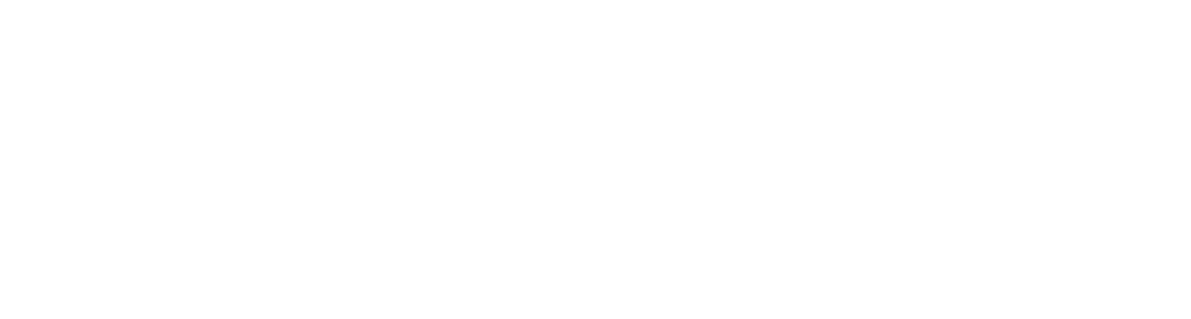 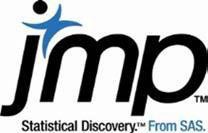 I certify that the SAS software I am leasing is for my personal, educational and/or research use. I further understand that only CSU students, faculty, and staff are eligible to lease software through this program.  I certify that I meet these eligibility requirements.  I certify that this software is to be used on a single machine at a time.  If I need this software for multiple computers, I need to purchase additional SAS software licenses allowing me to only run SAS on the number of computers that I have purchased licenses for. Use of this product outside of the Continental United States and provinces of Canada requires approval by the SAS Institute.My SAS software license and this agreement are in effect from the date of the signature through 6/30/21.  To renew my license and this Agreement, I understand I must pay an annual lease renewal fee.Number of Licenses	DateIndividual’s Name (Please Print)	CSU IDSignature	Phone NumberEmail Address	Account NumberDepartment Name	Operating SystemAdministrative UseItem ID: JMP Price: $5.00 Invoice #:  Did you send the files to the user? Yes	No (These are located on the I: Drive)Which disk was checked out?     Sent by:  Add To Spreadsheet: __